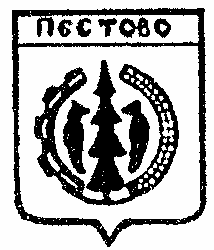 Российская ФедерацияНовгородская областьПестовский районАДМИНИСТРАЦИЯ УСТЮЦКОГО СЕЛЬСКОГО ПОСЕЛЕНИЯ  ПОСТАНОВЛЕНИЕот 29.12.2023 № 82            д. УстюцкоеО внесении изменений в муниципальную программу информатизации Устюцкого сельского поселения на 2023 – 2025 годы             На основании решения Совета депутатов Устюцкого сельского поселения от 29.12.2022 № 105 «О бюджете сельского поселения на 2023 год и плановый период 2024-2025 годов»ПОСТАНАВЛЯЮ:   1. Внести в муниципальную Программу информатизации Устюцкого сельского поселения на 2023 – 2025 годы», утвержденную постановлением Администрации Устюцкого сельского поселения от  08.11.2022 № 71  следующие изменения:   1.1. Раздел паспорта Программы «Объем и источники  финансирования     Программы» изложить в следующей редакции:   1.2. Внести изменения в Мероприятия программы изложив в прилагаемой редакции.       2. Опубликовать постановление в  муниципальной  газете «Информационный вестник  Устюцкого  сельского поселения».   Специалист сельского поселения                                          Н.А.ИсаковаПриложение к муниципальной программе информатизации Устюцкого сельского поселения  на 2023- 2025 годыМероприятия программыОбъемы и источники обеспечения Программы:Общий объем финансирования Программы на 2023-2025 годы составляет 10 тыс.рублейГод                         Объем финансирования (тыс.руб.)2023                      0,02024                      5,02025                      5,0№п/пНаименование мероприятияИсполнительСрок реализацииОбъем финансирования (тыс.руб.)Объем финансирования (тыс.руб.)Объем финансирования (тыс.руб.)Объем финансирования (тыс.руб.)Объем финансирования (тыс.руб.)Объем финансирования (тыс.руб.)№п/пНаименование мероприятияИсполнительСрок реализацииВсего 2023г2024г2024г2025г2025г1. Развитие информационно-телекоммуникационной инфраструктуры Администрации Устюцкого сельского поселения1. Развитие информационно-телекоммуникационной инфраструктуры Администрации Устюцкого сельского поселения1. Развитие информационно-телекоммуникационной инфраструктуры Администрации Устюцкого сельского поселения1. Развитие информационно-телекоммуникационной инфраструктуры Администрации Устюцкого сельского поселения1. Развитие информационно-телекоммуникационной инфраструктуры Администрации Устюцкого сельского поселения1. Развитие информационно-телекоммуникационной инфраструктуры Администрации Устюцкого сельского поселения1. Развитие информационно-телекоммуникационной инфраструктуры Администрации Устюцкого сельского поселения1. Развитие информационно-телекоммуникационной инфраструктуры Администрации Устюцкого сельского поселения1. Развитие информационно-телекоммуникационной инфраструктуры Администрации Устюцкого сельского поселения1. Развитие информационно-телекоммуникационной инфраструктуры Администрации Устюцкого сельского поселения1.1.Обновление парка компьютерной техники (2 рабочих места)Администрация сельского поселенияв течение 2023-2025 годов0000001.2Обслуживание оргтехники, приобретение расходных материаловАдминистрация сельского поселенияв течение 2023-2025 годов10,00,05,05,05,05,01.3.Обеспечение возможности подключения каждого рабочего места к сети «Интернет» и к системе межведомственного электронного документооборота Новгородской области через единую защищенную точку входа, приобретение и сопровождение лицензионного  программного обеспечения , доступ к справочной правовой системе «Консультант Плюс»Администрация сельского поселенияв течение 2023-2025 годов0000001.4.Обеспечение безопасности информационной телекоммуникационной инфраструктуры ОМСУв течение 2023-2025 годовв рамках текущего финансирования2. Создание и развитие информационных систем и ресурсов общего пользования2. Создание и развитие информационных систем и ресурсов общего пользования2. Создание и развитие информационных систем и ресурсов общего пользования2. Создание и развитие информационных систем и ресурсов общего пользования2. Создание и развитие информационных систем и ресурсов общего пользования2. Создание и развитие информационных систем и ресурсов общего пользования2. Создание и развитие информационных систем и ресурсов общего пользования2. Создание и развитие информационных систем и ресурсов общего пользования2. Создание и развитие информационных систем и ресурсов общего пользования2. Создание и развитие информационных систем и ресурсов общего пользования2.1.Развитие и сопровождение официального сайта Администрации  поселенияАдминистрация сельского поселенияв течение 2023-2025 годов0000003. Повышение квалификации муниципальных служащих в области ИКТ3. Повышение квалификации муниципальных служащих в области ИКТ3. Повышение квалификации муниципальных служащих в области ИКТ3. Повышение квалификации муниципальных служащих в области ИКТ3. Повышение квалификации муниципальных служащих в области ИКТ3. Повышение квалификации муниципальных служащих в области ИКТ3. Повышение квалификации муниципальных служащих в области ИКТ3. Повышение квалификации муниципальных служащих в области ИКТ3. Повышение квалификации муниципальных служащих в области ИКТ3. Повышение квалификации муниципальных служащих в области ИКТ3.1.Участие в семинарах и научно-практических конференциях по проблемам развития ИКТАдминистрация сельского поселенияпо плану в рамках текущегофинансирования3.2.Повышение квалификации муниципальных служащих в области ИКТ на специализированных курсахАдминистрация сельского поселенияв течение 2023-2025 годовв рамках текущегофинансирования